Dobra forma (dobraforma.ku.edu) Module 25.1 Завдання 2 Transcript Коли ти будеш...?Де вона буде...?Ми довго будемо...?Коли вони будуть...?Де ви будете...?This work is licensed under a  
Creative Commons Attribution-NonCommercial 4.0 International License. 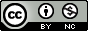 